Cooperstown All-Star Village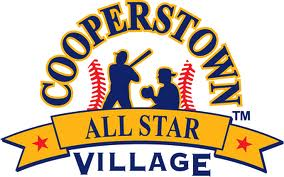 Home Run Derby EvenAll teams on Field 32Week 5#TeamPlayer NameOutsHR2Ponte Vedra Thunder Keller/ Bone, FLCarter Ottesen514Cypress Gators Baseball, CADaniel Lopez586Reapers Baseball Club, PAJohnny Petrosky538HCYP Raiders Black, MDJosh Whiting5010Placentia Mustangs, CAMatthew Justice5112 Vernon Hills Cougars Blue, ILColin McMurray5014Hudson Explorers White, OHLuke  Humemansky5116 Martinez Baseball Club Diablos, CAVincent Bonifoco    5218Hardball Baseball Academy Grey, FLFelix Gonzales5020Colorado Jets, COColton Heimlicher5022War Eagles, FLEvan Colson5024Braves Baseball Academy, CALukas Perez51226FCA Knoxville, TNBrayden Rivers5       028GBC Prospects, NCDavid Cook5330 TC Baseball, CALuke Ohanian5032Northern Valley Coyotes, NJRyan Barry5534Roslyn Blue Hawks, PADavidRobbins5136Newport Surf, CACorey Jackson5138Hardball Baseball Academy Black, FLSebastin Rubio5040 KIYBSC Bucs (Kent Island), MDJacob Keever5142 BPA Black, CAAnthony Sanchez5144East Coast Power Baseball, PABraeden Crawford51